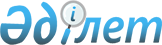 О внесении изменений в решение маслихата Есильского района Северо-Казахстанской области от 30 декабря 2022 года № 26/306 "Об утверждении бюджета Покровского сельского округа Есильского района Северо-Казахстанской области на 2023-2025 годы"Решение маслихата Есильского района Северо-Казахстанской области от 5 октября 2023 года № 9/114
      Маслихат Есильского района Северо-Казахстанской области РЕШИЛ: 
      1. Внести в решение маслихата Есильского района Северо-Казахстанской области "Об утверждении бюджета Покровского сельского округа Есильского района Северо-Казахстанской области на 2023-2025 годы" от 30 декабря 2022 года № 26/306 следующие изменения:
      пункт 1 изложить в новой редакции:
       "1. Утвердить бюджет Покровского сельского округа Есильского района Северо-Казахстанской области на 2023-2025 годы согласно приложениям 1, 2, 3 соответственно, в том числе на 2023 год в следующих объемах:
      1) доходы - 59 624 тысяч тенге:
      налоговые поступления - 10 306 тысяч тенге;
      неналоговые поступления - 0 тысяч тенге;
      поступления от продажи основного капитала - 0 тысяч тенге;
      поступления трансфертов - 49 318 тысяч тенге;
      2) затраты - 63 616,6 тысяч тенге;
      3) чистое бюджетное кредитование - 0 тысяч тенге:
      бюджетные кредиты - 0 тысяч тенге;
      погашение бюджетных кредитов - 0 тысяч тенге;
      4) сальдо по операциям с финансовыми активами - 0 тысяч тенге:
      приобретение финансовых активов - 0 тысяч тенге;
      поступления от продажи финансовых активов государства - 0 тысяч тенге;
      5) дефицит (профицит) бюджета - - 3 992,6 тысяч тенге;
      6) финансирование дефицита (использование профицита) бюджета - 3 992,6 тысяч тенге:
      поступление займов - 0 тысяч тенге;
      погашение займов - 0 тысяч тенге;
      используемые остатки бюджетных средств -3 992,6 тысяч тенге.";
      пункт 3-1 изложить в новой редакции: 
      "3-1. Предусмотреть в бюджете Покровского сельского округа Есильского района Северо-Казахстанской области объемы целевых текущих трансфертов выделенных из районного бюджета, в том числе:
      на текущие расходы;
      освещение улиц в населенных пунктах;
      на ФОТ и текущие расходы Дома культуры в селе Покровка;
      обустройство детской игровой площадки в селе Енбек;
      приобретение автотранспортного средства;
      проведение ведомственной экспертизы для среднего ремонта дорог в селе Покровка.
      Распределение указанных трансфертов из районного бюджета определяется решением акима Покровского сельского округа Есильского района Северо-Казахстанской области "О реализации решения маслихата Есильского района "Об утверждении бюджета Покровского сельского округа Есильского района Северо-Казахстанской области на 2023-2025 годы.";
      приложение 1 к указанному решению изложить в новой редакции согласно приложению к настоящему решению.
      2. Настоящее решение вводится в действие с 1 января 2023 года Бюджет Покровского сельского округа Есильского района Северо-Казахстанской области на 2023 год
					© 2012. РГП на ПХВ «Институт законодательства и правовой информации Республики Казахстан» Министерства юстиции Республики Казахстан
				
      Председатель маслихата Есильского района Северо-Казахстанской области 

Е. Туткушев
Приложениек решению маслихатаЕсильского районаСеверо-Казахстанской областиот 5 октября 2023 года № 9/114Приложение 1к решению маслихатаЕсильского районаСеверо-Казахстанской областиот 30 декабря 2022 года № 26/306
Категория
Класс
подкласс
Наименование
Сумма (тысяч тенге)
1) Доходы
59 624
1
Налоговые поступления
10 306
01
Подоходный налог
1 640,3
2
Индивидуальный подоходный налог
1 640,3
04
Налоги на собственность
8 646,7
1
Налог на имущество
384
3
Земельный налог
784
4
Налог на транспортные средства
7 039,4
5
Единый земельный налог
439,3
05
Внутренние налоги на товары, работы и услуги
19
3
Поступления за использование природных и других ресурсов
19
4
Поступление трансфертов
49 318
02
Трансферты из вышестоящих органов государственного управления
49 318
3
Трансферты из районного (города областного значения) бюджета
49 318
Функциональная группа
Администратор бюджетных программ
Программа
Наименование
Сумма (тысяч тенге)
2) Затраты
63 616,6
01
Государственные услуги общего характера
39 036
124
Аппарат акима города районного значения, села, поселка, сельского округа
39 036
001
Услуги по обеспечению деятельности акима города районного значения, села, поселка, сельского округа
31 207
022
Капитальные расходы государственного органа
7 829
07
Жилищно-коммунальное хозяйство
10 451
124
Аппарат акима города районного значения, села, поселка, сельского округа
10 451
008
Освещение улиц в населенных пунктах
1 557
011
Благоустройство и озеленение населенных пунктов
8 894
08
Культура, спорт, туризм и информационное пространство
13 629
124
Аппарат акима города районного значения, села, поселка, сельского округа
13 629
006
Поддержка культурно-досуговой работы на местном уровне
13 629
12
Транспорт и коммуникации
500
124
Аппарат акима города районного значения, села, поселка, сельского округа
500
045
Капитальный и средний ремонт автомобильных дорог в городах районного значения, селах, поселках, сельских округах
500
15
Трансферты
0,6
124
Аппарат акима города районного значения, села, поселка, сельского округа
0,6
048
Возврат неиспользованных (недоиспользованных) целевых трансфертов
0,6
3) Чистое бюджетное кредитование
Бюджетные кредиты
0
Погашение бюджетных кредитов
0
4) Сальдо по операциям с финансовыми активами
0
Приобретение финансовых активов
0
Поступления от продажи финансовых активов государства
0
5) Дефицит (профицит) бюджета
- 3 992,6
6) Финансирование дефицита (использование профицита) бюджета
3 992,6
7
Поступления займов
0
16
Погашение займов
0
Категория
Класс
подкласс
Наименование
Сумма (тысяч тенге)
8
Используемые остатки бюджетных средств
3 992,6
01
Остатки бюджетных средств
3 992,6
1
Свободные остатки бюджетных средств
3 992,6